            山西医科大学汾阳学院原始票据报销粘贴单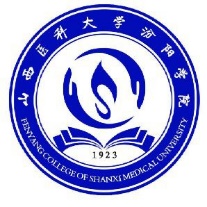 	人民币大写备注：壹、贰、叁、肆、伍、陆、柒、捌、玖、拾、佰、仟、万、亿票据张数票据金额